Język polski klasa 723.06.2020r.Temat: O wyrazach, które mają ograniczony zasięgArchaizmy, terminy naukowe, odmiany środowiskowe językaZapoznaj się z lekcją:https://epodreczniki.pl/a/wspolny-jezyk-laczy-ludzi/D154wJnLwWykonaj poniższe ćwiczenia: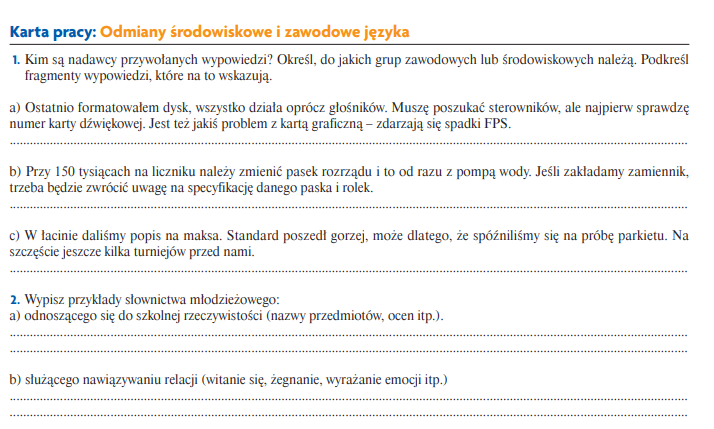 